Clase 6 Aptus 4° Básico CienciasOA. Demostrar experimentalmente que la materia tiene volumenPara poder realizar las actividades observa el video que viste en la clase 5, segunda parte.                                            https://vimeo.com/401500757Debes contestar la guía, cada vez que el video te diga, para eso, escribe la respuesta en tu cuaderno y luego revisa si está correcto, apretando play nuevamente en el video.Al finalizar la guía, anota en tu cuaderno el siguiente cuadro.Tenemos dos esferas, una de pluma vit y otra acero. Su masa es diferente, una es más pesada que la otra, sin embargo estas esferas tienen el mimo volumen porque son del mismo tamaño.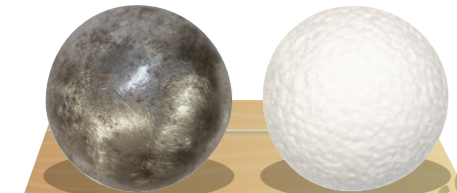 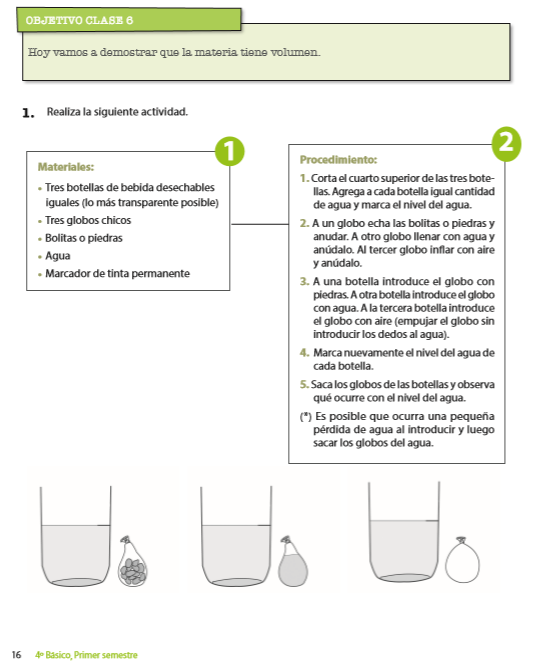 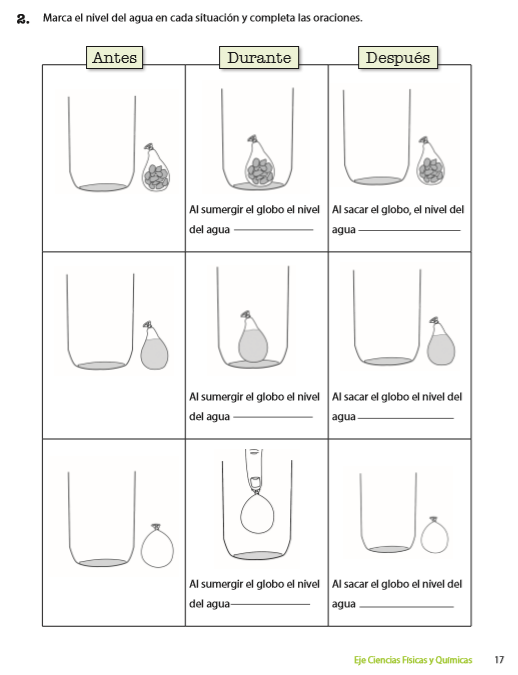 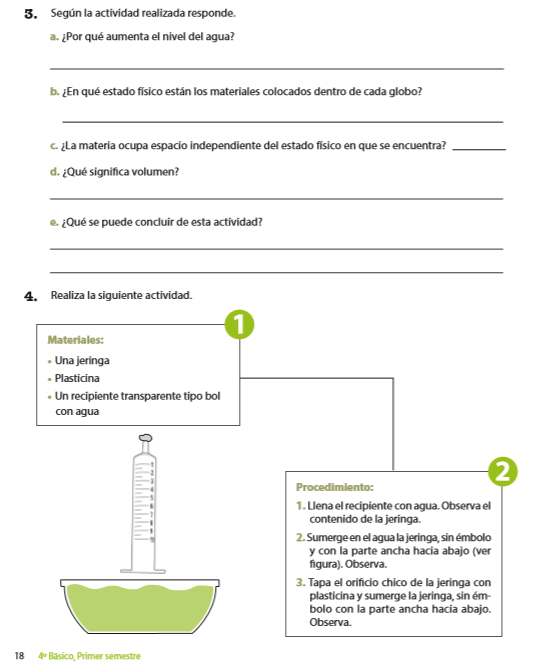 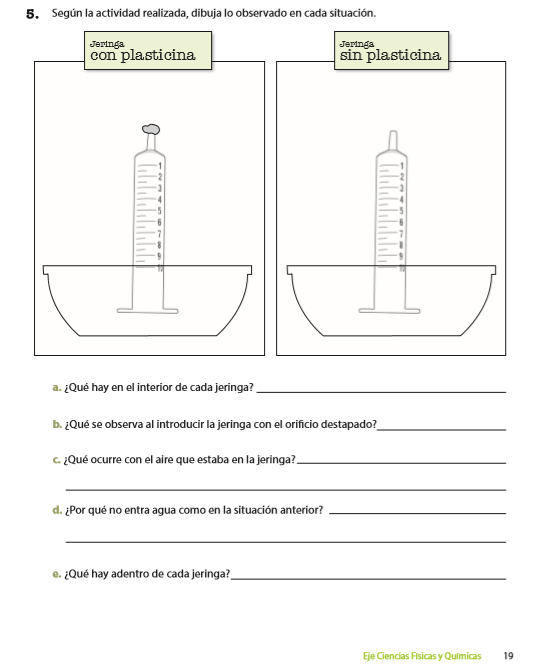 